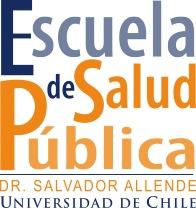 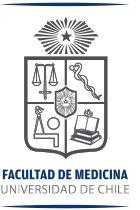 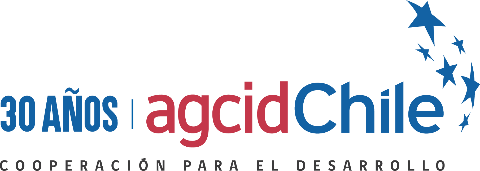 
Curso “EPIDEMIOLOGÍA BÁSICA Y VIGILANCIA EPIDEMIOLÓGICA PARA SERVICIOS DE SALUD”Abril, 2021ÍNDICE
Introducción
La epidemiología es el estudio de la distribución y los determinantes de estados o eventos (en particular de enfermedades) relacionados con la salud y la aplicación de esos estudios al control de enfermedades y otros problemas de salud. Es consustancial a la salud pública, tanto en sus orígenes como en su quehacer científico y aplicado. Grandes avances de la salud pública mundial han tenido su origen en estudios epidemiológicos que han abordado las causas de la incidencia de enfermedades.Objetivos de AprendizajeObjetivo GeneralComprender los fundamentos, conceptos básicos de epidemiología y su utilidad en las ciencias de la salud.Objetivos EspecíficosConocer el desarrollo histórico de la epidemiología y sus principales usos en la actualidad Aplicar las principales medidas de frecuencia epidemiológicas, sus usos, fortalezas y debilidadesIdentificar las principales fuentes de error y sesgo que afectan las distintas etapas de la investigación epidemiológicaConocer los diseños de estudios descriptivos y analíticos en Epidemiología y determinar el más adecuado según la pregunta de investigaciónIdentificar las principales fuentes de error y sesgo que afectan las distintas etapas de la investigación epidemiológicaContenidos Módulo 1: Epidemiología descriptivaProblemas epidemiológicos y desarrollo disciplinarioDescripción epidemiológica, tipos de variables, distribución de frecuencias y medidas de resumenIndicadores de SaludAjuste de TasasMódulo 2: Epidemiología AnalíticaError aleatorio y sesgos en estudios epidemiológicosEstudios epidemiológicos experimentales y de cohorteEstudios epidemiológicos de casos y controles y de prevalenciaEstudios epidemiológicos ecológicosMódulo 3: Vigilancia EpidemiológicaConcepto, características de un buen sistema de vigilancia y etapas.Priorización de problemas de salud a vigilar.Fuentes de información para la vigilancia.Ejemplos de sistemas de vigilancia a nivel internacionalMódulo 4: Brotes y EpidemiasSalud Global: Reglamento Sanitario Internacional (RSI)Enfermedades emergentes y reemergentesIndicadores de Monitoreo y EvaluaciónVigilancia Global de Enfermedades TransmisiblesInvestigación de Brotes: conceptos básicos e indicadoresExperiencias y reflexiones de la Covid-19MetodologíaLa metodología de este curso incorpora actividades consistentes con el modelo de educación e-learning, siguiendo las recomendaciones del Centro de Enseñanza y Aprendizaje y con el apoyo de la Plataforma UTIE de la Escuela de Salud Pública. Desde una perspectiva teórica, se espera estimular la reflexión en torno a algunos de los aspectos epidemiológicos que subyacen a la salud pública y al entendimiento conceptual del análisis de datos. Lo anterior implica el desarrollo de actividades como:  Clases videograbadas de una duración entre 30 minutos a 60 minutos, con los contenidos centrales de cada unidad.Lecturas individuales que permiten reforzar y profundizar las clases videograbadas.Talleres sincrónicos aplicados de carácter grupal y/o individual, aplicando los contenidos revisados en las clases videograbadas y las lecturas individuales. Los estudiantes serán distribuidos en dos secciones de 40 personas cada una para las actividades sincrónicas, cada una a cargo de un tutor académico durante el desarrollo del curso.Las sesiones asincrónicas deben ser realizadas antes de los talleres sincrónicos correspondientes al mismo temaForos de consulta a cargo de tutores académicos.EvaluaciónControles autoformativos al final de cada móduloTareas Dos evaluaciones online (combina preguntas de alternativa y desarrollo corto) Nota mínima de aprobación: 5,0 (en una escala de 1,0 a 7,0)El curso contará con la certificación institucional de la ESP vía certificado digital.Cuerpo DocenteTania Alfaro Morgado, Profesora Asistente Escuela de Salud Pública, Magíster de Salud Pública, Escuela de Salud Pública, Facultad de Medicina, Universidad de Chile, Diploma Ética de la Investigación Biomédica, Departamento de Bioética y Humanidades Médicas, Facultad de Medicina, Universidad de Chile.  Diploma en Salud Global: “Diploma in Global Health” Finnish Medical Society Duodecim and University of Tampere Medical School, Finlandia, Médico Cirujano, Universidad de Chile.Faustino Alonso Traviesa, Profesor Asistente Escuela de Salud Pública, Doctor en Salud Pública, Universidad de Chile, Magíster en Salud Pública, Universidad de Chile. Diploma en uso de TICS para Educación en Salud.  Especialista en Dermatología y Venereología y Médico Cirujano, Universidad de Chile.María Alvarado Breton, Profesora Asistente Escuela de Salud Pública, Doctora en Salud Pública, Universidad de Chile, Magíster en Salud Pública, Universidad de Chile, Médico Cirujano, Universidad de Chile.Carmen Antini, Profesora Asistente, Escuela de Salud Pública, Doctora en Salud Pública, Universidad de Chile, Magíster en Salud Pública, Universidad de Chile. Diploma en uso de TICS para Educación en Salud.  Especialista en Dermatología y Venereología y Médico Cirujano, Universidad de Chile.Julieta Belmar, Profesora Asistente, Escuela de Salud Pública, Magíster en Salud Pública y Doctora en Metodología de Investigación Biomédica y Salud Pública, Universidad Autónoma de Barcelona, Cataluña, España. Socióloga, Universidad de Concepción, Chile. Olivia Horna Campos, Profesora Asistente Escuela de Salud Pública, Doctora en Salud Pública e Investigación Biomédica, Universidad Autónoma de Barcelona, Magíster en Salud Pública y Metodología de la Investigación Biomédica, Universidad Autónoma de Barcelona, Diplomado de Estudios Avanzados en Medicina Preventiva y Salud Pública, Universidad Autónoma de Barcelona, Título Profesional Enfermera, Universidad Nacional de Cajamarca.Verónica Iglesias Álamos, Profesora Asociada Escuela de Salud Pública, Doctora en Salud Pública, Facultad de Medicina, Universidad de Chile Magíster en Ciencias Biológicas, mención Ciencias Ambientales, Facultad de Medicina, Universidad de Chile, Diplomado en Liderazgo y Gestión de Equipos, Facultad de Economía y Negocios, Universidad de Chile, Médico Veterinario, Universidad de Concepción.Carolina Nazzal, Profesora Asociada, Escuela de Salud Pública, Doctora en Salud Pública, Universidad de Chile, Magíster en Salud Pública, Universidad de Chile, Enfermera-matrona, Pontificia Universidad Católica de Chile.Paulina Pino Zúñiga, Profesora Asociada Escuela de Salud Pública, Facultad de Medicina Universidad de Chile. Magíster y Doctora en Salud Pública, Universidad de São Paulo, Brasil.  Cirujano Dentista, Universidad de Chile. Valeria Stuardo Ávila, Profesora asistente, Escuela de Salud Pública, Magíster y Doctora en Salud Pública, Universidad Pompeu Fabra, Barcelona, Cataluña, España. Matrona, Licenciada en Obstetricia, Universidad de la Frontera, Temuco, Chile. Macarena Valdés Salgado, Profesora Asistente Escuela de Salud Pública, Doctora en Salud Pública, Universidad de Chile. Magíster en Dirección y Administración en Salud, Universidad Mayor. Diploma en Medicina basada en Evidencia, Pontificia Universidad Católica de Chile. Diploma en Ciencias de la Investigación y Medicina basada en Evidencia, Universidad de los Andes, Licenciada en Tecnología Médica, Universidad de Talca.Duración y Lugar de realizaciónEl curso tiene una duración de 40 horas cronológicas, entre el 20 de septiembre y el 8 de noviembre del 2021, con actividades asincrónicas y sesiones sincrónicas, las cuales se realizarán según las fechas y horarios indicados en el punto 15, utilizando plataforma Moodle de la Unidad TIC para la Innovación Educativa (UTIE) desarrollada por la Escuela de Salud Pública de la Universidad de Chile. En caso de no poder estar presente en alguna clase sincrónica, ésta quedará registrada y grabada para su posterior consulta.Dentro de sus principales características se encuentran:Promueve una pedagogía constructivista social (colaboración, actividades, reflexión crítica, etc.).Tiene una interfaz de navegación sencilla, ligera y eficiente.Ofrece una serie de actividades para los cursos: consulta, tarea, diálogo, chat, foro, cuestionario, reuniones, entre otros.Crea un registro completo de los accesos del usuario. Se dispone de informes de la actividad de cada estudiante, con gráficos y detalles sobre su paso por cada módulo (último acceso, número de veces que lo ha leído) así como también de una detallada "historia" de la participación de cada estudiante, incluyendo mensajes enviados, entre otras.Integración del correo:  tiene un sistema de mensajería integrada que permite una fluida comunicación entre docentes, estudiantes y tutores tecnológicos de acuerdo a las necesidades.Los estudiantes tendrán código de usuario y una clave individual para acceder a la plataforma para realizar el trabajo asincrónico.El curso tendrá un espacio propio donde los estudiantes tendrán acceso a la documentación necesaria y a las actividades programadas.Perfil del estudianteCurso proyectado hasta 80 alumnos, que se dividirán en dos grupos para las actividades sincrónicas, orientado a profesionales de los países de Argentina, Bolivia, Brasil, Colombia, Ecuador, Paraguay, Perú, Uruguay, Costa Rica, Cuba, El Salvador, Guatemala, Honduras, Panamá, República Dominicana y México que se desempeñen en el área de la salud o áreas afines a la Salud Pública, tales como profesionales que deban cumplir funciones en los ámbitos de vigilancia epidemiológica, control de epidemias y estudios epidemiológicos en instituciones de salud.Requisitos de postulaciónCandidatos/as preseleccionados/as y validados/as por el Punto Focal de su respectivo país (ver listado de puntos focales en Anexo III)Certificado de título profesionalDominio del idioma español a nivel de lectura y comprensión oral.Ser ciudadano del país convocado y poseer residencia en el mismo.Acceso computador con conexión a internet con mínimo 10 Mb de bajada y 2 Mb de subida.Es deseable que los participantes se desempeñen en áreas de la salud, incluida la Salud PúblicaConocimiento de plataformas informáticas.Proceso de postulaciónLos candidatos deben presentar la siguiente documentación en el Punto Focal de su país:Formulario de postulación (Anexo I), con el registro de toda la información solicitada, debidamente llenado y firmado tanto por el postulante como por la Jefatura Directa. Carta de compromiso (Anexo II).Los participantes deberán presentar sus postulaciones en el Punto Focal en cada país (revisar listado de puntos focales en el Anexo III), a fin de oficializar su postulación. Las postulaciones recibidas sin la oficialización por el Punto Focal, no serán consideradas al momento de la selección.Cada punto focal determinará la fecha límite para la presentación de postulaciones, por lo tanto, es responsabilidad de cada postulante consultar directamente con el punto focal del país al cual pertenece la respectiva fecha de cierre de convocatoria. Estas pueden variar de un país a otro.El Punto Focal de cada país, deberá subir su preselección de postulantes (máximo 15 por cada país) a la plataforma de becas de la Agencia Chilena de Cooperación Internacional para el Desarrollo, a más tardar el día 03 de septiembre de 2021, hasta las 23:59 horas de Chile.SelecciónLa selección será realizada por un comité técnico en base a los siguientes criterios: formación académica, experiencia profesional, posibilidad de impacto, entre otros elementos que el Comité considere pertinentes. Los ejecutores del curso informarán a los seleccionados del resultado el día 15 de septiembre de 2021 y posteriormente tomarán contacto por correo electrónico con cada seleccionado, según la información de contacto entregada en el formulario de postulación, para coordinar las gestiones correspondientes a su participación.  Además, el resultado de la selección será publicado en el sitio web de AGCID, disponible en http://www.agcid.cl para información de todos los interesados. Beneficios de la becaLos beneficios de la beca constaran del arancel y otros costos universitarios del presente curso.ContactoEscuela de Salud Pública, Facultad de Medicina de la Universidad de ChileAv. Independencia 939, Independencia, Santiago, ChileEmail: educacioncontinua-esp@med.uchile.cl Agencia Chilena de Cooperación Internacional para el Desarrollo (AGCID)Teatinos 180, Piso 8. Santiago, ChileMail: agencia@agci.gob.clBibliografía Moreno-Altamirano Y Col. Principales medidas en epidemiología. Salud pública de México / vol.42, no.4, julio agosto de 2000.Hernández-Ávila, Garrido Latorre, López-Moreno. Diseño de estudios epidemiológicos. Salud pública de México / vol.42, no.2, marzo-abril de 2000.Burgos S, Pino P, Error aleatorio y error sistemático. Curso epidemiología Analítica 2018, Escuela de Salud Pública, Universidad de Chile.Pino P, Frenz P. Causalidad en estudios epidemiológicos. Curso epidemiología Analítica 2018, Escuela de Salud Pública, Universidad de Chile.La Estandarización: Un Método Epidemiológico Clásico para la Comparación de Tasas. Boletín Epidemiológico / OPS, Vol. 23, No. 3 (2002)Miranda M. y Navarrete L. Semmelweis y su aporte científico a la medicina: Un lavado de manos salva vidas. Clínica Las Condes, Santiago, Chile 2007.Resumen ProgramáticoTIPO DE SESIÓN horasSincrónica12Asincrónica23Autoevaluaciones4Evaluación Final1Objetivos EspecíficosContenidosMetodología de AprendizajeProfesor responsableHorassincrónicasHoras asincrónicasMódulo 0: Introducción a la plataformaMódulo 0: Introducción a la plataformaMódulo 0: Introducción a la plataformaMódulo 0: Introducción a la plataformaMódulo 0: Introducción a la plataformaMódulo 0: Introducción a la plataformaAprender el uso de la plataformaFuncionalidades de la plataformaClase grabada PrácticaSebastián Alarcón30 min30 minMódulo 1: Epidemiología Básica, 20 de septiembre al 5 de octubre (10 horas)Módulo 1: Epidemiología Básica, 20 de septiembre al 5 de octubre (10 horas)Módulo 1: Epidemiología Básica, 20 de septiembre al 5 de octubre (10 horas)Módulo 1: Epidemiología Básica, 20 de septiembre al 5 de octubre (10 horas)Módulo 1: Epidemiología Básica, 20 de septiembre al 5 de octubre (10 horas)Módulo 1: Epidemiología Básica, 20 de septiembre al 5 de octubre (10 horas)1. Comprender el desarrollo histórico de la epidemiología en función de los problemas de saludProblemas epidemiológicos y desarrollo disciplinarioÁmbitos de la epidemiologíaClase grabadaLectura opcionalPaulina Pino30 min60 min2. Aplicar las principales medidas de frecuencia, sus usos para diferentes problemasDescripción epidemiológica Tipos de variablesDistribución de frecuencias y medidas de resumenClase grabadaLectura opcionalMacarena Valdés 30 min60 min2. Aplicar las principales medidas de frecuencia, sus usos para diferentes problemasDescripción epidemiológica Tipos de variablesDistribución de frecuencias y medidas de resumenTaller sincrónicoMacarena Valdés 23 septiembre19:00- 20:3090min2. Aplicar las principales medidas de frecuencia, sus usos para diferentes problemasIndicadores de saludClase grabadaM. Elena Alvarado60 min2. Aplicar las principales medidas de frecuencia, sus usos para diferentes problemasIndicadores de saludTaller sincrónico Tarea 1M. Elena Alvarado28 septiembre19:00- 20:3090 min2. Aplicar las principales medidas de frecuencia, sus usos para diferentes problemasAjuste de TasasClase grabadalectura opcionalOlivia Horna30 min60 min2. Aplicar las principales medidas de frecuencia, sus usos para diferentes problemasAjuste de TasasTaller sincrónicoTarea 2Olivia Horna1 octubre 19:00-20:3090 minAutoevaluación Módulo 1: 4 octubre (todo el día)Autoevaluación Módulo 1: 4 octubre (todo el día)Autoevaluación Módulo 1: 4 octubre (todo el día)Autoevaluación Módulo 1: 4 octubre (todo el día)Autoevaluación Módulo 1: 4 octubre (todo el día)Autoevaluación Módulo 1: 4 octubre (todo el día)Módulo 2: Epidemiología analítica 5 al 15 octubre (10,5 horas)Módulo 2: Epidemiología analítica 5 al 15 octubre (10,5 horas)Módulo 2: Epidemiología analítica 5 al 15 octubre (10,5 horas)Módulo 2: Epidemiología analítica 5 al 15 octubre (10,5 horas)Módulo 2: Epidemiología analítica 5 al 15 octubre (10,5 horas)Módulo 2: Epidemiología analítica 5 al 15 octubre (10,5 horas)1. Identificar fuentes de error y sesgo en las distintas etapas de la investigación epidemiológica Error aleatorio y sesgosConfusiónClase grabadaLectura opcionalM. Elena Alvarado30min60 min2. Conocer los diseños de estudios epidemiológicos y determinar elmás adecuado según la pregunta de investigaciónEstudios      experimentales Clase grabada Lectura opcionalFaustino Alonso30 min60 min2. Conocer los diseños de estudios epidemiológicos y determinar elmás adecuado según la pregunta de investigaciónEstudios      de cohorteClase grabada Lectura opcionalCarolina Nazzal30 min60 min2. Conocer los diseños de estudios epidemiológicos y determinar elmás adecuado según la pregunta de investigaciónEstudios de casos y controles Clase grabada Lectura opcionalTania Alfaro30 min60 min2. Conocer los diseños de estudios epidemiológicos y determinar elmás adecuado según la pregunta de investigaciónEstudios de prevalenciaClase grabada Lectura opcionalJulieta Belmar30 min60 min2. Conocer los diseños de estudios epidemiológicos y determinar elmás adecuado según la pregunta de investigaciónEstudios ecológicosClase grabadaLectura opcional Verónica Iglesias30 min60 min2. Conocer los diseños de estudios epidemiológicos y determinar elmás adecuado según la pregunta de investigaciónDiseños en epidemiologíaTaller sincrónico13 octubre19:00-20:3090 minAutoevaluación módulo 2: 14 octubre (todo el día)Autoevaluación módulo 2: 14 octubre (todo el día)Autoevaluación módulo 2: 14 octubre (todo el día)Autoevaluación módulo 2: 14 octubre (todo el día)Autoevaluación módulo 2: 14 octubre (todo el día)Autoevaluación módulo 2: 14 octubre (todo el día)Evaluación primer y segundo módulo: 15 octubre 19:00Evaluación primer y segundo módulo: 15 octubre 19:00Evaluación primer y segundo módulo: 15 octubre 19:00Evaluación primer y segundo módulo: 15 octubre 19:00Evaluación primer y segundo módulo: 15 octubre 19:00Evaluación primer y segundo módulo: 15 octubre 19:00Módulo 3: Vigilancia epidemiológica 18 al 22 octubre (5 horas)Módulo 3: Vigilancia epidemiológica 18 al 22 octubre (5 horas)Módulo 3: Vigilancia epidemiológica 18 al 22 octubre (5 horas)Módulo 3: Vigilancia epidemiológica 18 al 22 octubre (5 horas)Módulo 3: Vigilancia epidemiológica 18 al 22 octubre (5 horas)Módulo 3: Vigilancia epidemiológica 18 al 22 octubre (5 horas)1. Describir componentes y etapas de un sistema de vigilancia epidemiológica2. Comparar los sistemas locales de VE con estándaresSistema de vigilancia y etapas.Priorización de problemas de salud a vigilar.Clase grabadaLectura obligatoriaTania Alfaro60 min30 min1. Describir componentes y etapas de un sistema de vigilancia epidemiológica2. Comparar los sistemas locales de VE con estándaresSistema de vigilancia y etapas.Priorización de problemas de salud a vigilar.Preparación taller: búsqueda de Base datos local 120 minFuentes de información para la vigilanciaTaller sincrónicoTania Alfaro21 octubre 19:00-20:3090 minAutoevaluación Módulo 3: 22 octubre (todo el día)Autoevaluación Módulo 3: 22 octubre (todo el día)Autoevaluación Módulo 3: 22 octubre (todo el día)Autoevaluación Módulo 3: 22 octubre (todo el día)Autoevaluación Módulo 3: 22 octubre (todo el día)Autoevaluación Módulo 3: 22 octubre (todo el día)Módulo 4: Brotes y Epidemias 25 al octubre al 5 noviembre (10 horas)Módulo 4: Brotes y Epidemias 25 al octubre al 5 noviembre (10 horas)Módulo 4: Brotes y Epidemias 25 al octubre al 5 noviembre (10 horas)Módulo 4: Brotes y Epidemias 25 al octubre al 5 noviembre (10 horas)Módulo 4: Brotes y Epidemias 25 al octubre al 5 noviembre (10 horas)Módulo 4: Brotes y Epidemias 25 al octubre al 5 noviembre (10 horas)1. Conocer la organización global para el enfrentamiento de las Emergencias de Salud Pública de Importancia Internacional (ESPII)2. Conocer el sistema de monitorización y evaluación (M&E) del Reglamento Sanitario InternacionalReglamento Sanitario Internacional (RSI)Salud GlobalEnfermedades emergentes y reemergentesIndicadores de MyE Vigilancia Global de Enfermedades TransmisiblesClase grabada sobre Salud Global y MyE RSI Lectura obligatoriaMonitorización y Evaluación del RSI- análisis de indicadoresValeria Stuardo30 min60 min1. Conocer la organización global para el enfrentamiento de las Emergencias de Salud Pública de Importancia Internacional (ESPII)2. Conocer el sistema de monitorización y evaluación (M&E) del Reglamento Sanitario InternacionalReglamento Sanitario Internacional (RSI)Salud GlobalEnfermedades emergentes y reemergentesIndicadores de MyE Vigilancia Global de Enfermedades TransmisiblesTalle asincrónicoValeria Stuardo60min1. Conocer la organización global para el enfrentamiento de las Emergencias de Salud Pública de Importancia Internacional (ESPII)2. Conocer el sistema de monitorización y evaluación (M&E) del Reglamento Sanitario InternacionalReglamento Sanitario Internacional (RSI)Salud GlobalEnfermedades emergentes y reemergentesIndicadores de MyE Vigilancia Global de Enfermedades TransmisiblesTareaValeria Stuardo120 min1. Reconocer los diferentes tipos de epidemias y sus desafíosConceptos Básicos enInvestigación de BrotesClase Grabada Olivia Horna30 min1. Reconocer los diferentes tipos de epidemias y sus desafíosConceptos Básicos enInvestigación de BrotesTaller sincrónicoOlivia Horna29 octubre19:00- 20:3090 min2. Reconocer los diferentes tipos de epidemias y sus desafíosIndicadores para monitorear epidemias Clase grabadaGabriel Cavada30 min2. Reconocer los diferentes tipos de epidemias y sus desafíosIndicadores para monitorear epidemias Taller sincrónicoGabriel Cavada2 noviembre 19:00- 20:3090 min3. Reflexionar sobre las lecciones de la Covid-19Taller (contención del brote en los países) Olivia Horna-Gabriel Cavada4 noviembre 19:00- 20:3090 minAutoevaluación Módulo 4: 5 noviembreAutoevaluación Módulo 4: 5 noviembreAutoevaluación Módulo 4: 5 noviembreAutoevaluación Módulo 4: 5 noviembreAutoevaluación Módulo 4: 5 noviembreAutoevaluación Módulo 4: 5 noviembreEvaluación tercer y cuarto módulo: 8 noviembre 19:00 a 20:30Evaluación tercer y cuarto módulo: 8 noviembre 19:00 a 20:30Evaluación tercer y cuarto módulo: 8 noviembre 19:00 a 20:30Evaluación tercer y cuarto módulo: 8 noviembre 19:00 a 20:30Evaluación tercer y cuarto módulo: 8 noviembre 19:00 a 20:30Evaluación tercer y cuarto módulo: 8 noviembre 19:00 a 20:30